Veranstaltende Organisation: Veranstaltungsort:					pol. Kreis des Veranstalter:Datum:								Uhrzeit von - bis:Teilnehmerzahl insgesamt: 		(mindestens 5 TN)			Davon weiblich: 	                      männlich:		divers:	Unterrichtstunden GESAMT (á 45 Min.):				Sachgebiet Nr.                      (trägt LEB ein)Titel: Referierende Person:						Geschlecht (w/m/d):	Es handelt sich um eine   	Einzelveranstaltung (weniger als 3 Unterrichtseinheiten)			Präsenz mit _____ Unterrichtseinheiten		Hybrid mit _____ Unterrichtseinheiten 		Online mit _____ Unterrichtseinheiten 		Mischform mit _____ Unterrichtseinheiten synchron und _____ Unterrichtseinheiten asynchron  	Längerfristige Maßnahme ohne / mit internatsmäßiger Unterbringung (ab 3 Unterrichtseinheiten) *		Präsenz mit _____ Unterrichtseinheiten		Hybrid mit _____ Unterrichtseinheiten 		Online mit _____ Unterrichtseinheiten 		Mischform mit _____ Unterrichtseinheiten synchron und _____ Unterrichtseinheiten asynchronWeitere Termine bei langfristigen Maßnahmen hier eintragen:Tabelle 1Bitte an die Anlagen denken: a) Teilnahmelisteb) Veröffentlichung durch   	Pressemitteilung 			Internet (Screenshot)		Flyer o. ä.			Weiterbildungsportal		Programmheft			Sonstiges		     Unterschrift Sachgebiete1. 	Zeitgeschichte, Geschichte, Länderkunde. Auch Heimatkunde2. 	Politik, Gesellschaft, Gleichstellung. Auch Recht3. 	Philosophie, Theologie, Religion, Weltanschauung4. 	Geisteswissenschaften (mit Ausnahme der in Nr. 1-3 genannten Sachgebiete)= Eltern- und Familienbildung, Erziehungswissenschaften, Literatur, Musik, Rhetorik, Psychologie usw.5. 	Sprachen6. 	Wirtschaft, kaufmännische Praxis 
Auch Betriebswirtschaft, Volkswirtschaft, gewerbliche Wirtschaft, Landwirtschaft, Weinbau, Verwaltung7. 	Umwelt, Technik, Naturwissenschaften8. 	Kunst, kreatives Gestalten, Freizeitbildung9. 	Gesundheit, Hauswirtschaft, Ernährung10. 	Nachholen von Schulabschlüssen11. 	Einführung in eine Sportart -- NEU --12. 	Sachgebietsübergreifende Maßnahmen 
= Interdisziplinäre Angebote, Vermittlung von Schlüsselqualifikationen, Integrationskurse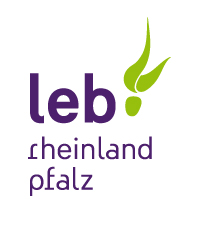 DatumUSt.DatumUSt.DatumUSt.1. Tag4. Tag7. Tag2. Tag5. Tag8. Tag3. Tag6. Tag9. Tag